Y5 Home LearningOut – Wednesday 10th OctoberBack in - Tuesday 16th OctoberComplete the following decimal number bonds to 10 as quickly as you can. Record the time it took you here:___________Knowing  decimal number bonds to 10 is a key instant recall fact (KIRF) that is vital to accessing maths in Y5 and beyond. There are various strategies you can use to make some halves and doubles quicker and easier. Think carefully about what these may be and jot them down in the box below.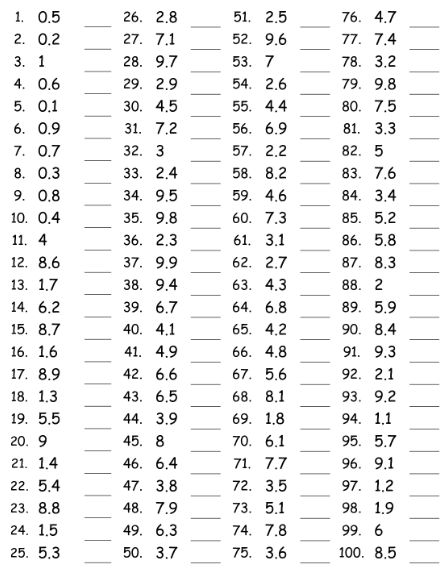 WritingWrite the beginning of a narrative using ambitious vocabulary, expanded noun phrases and relative clauses, which create a sense of atmosphere and character.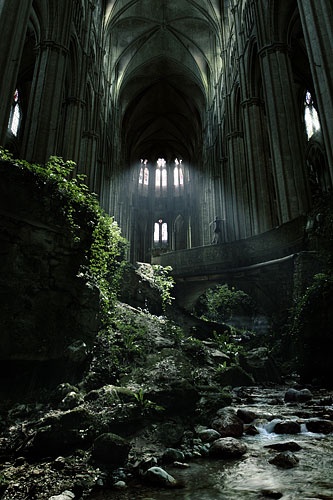 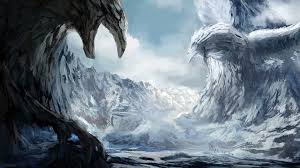 ________________________________________________________________________________________________________________________________________________________________________________________________________________________________________________________________________________________________________________________________________________________________________________________________________________________________________________________________________________________________________________________________________________________________________________________________________________________________________________WAGOLL6.3 + 3.7 = 104.5 + 5.5 = 108.1 + 1.9 = 10